Муниципальное образование городской округ город Торжок Тверской областиТоржокская городская ДумаР Е Ш Е Н И Е Об утверждении перечня государственного имущества Тверской области, предлагаемого к передаче из государственной собственности Тверской области в муниципальную собственность муниципального образованиягородской округ город Торжок Тверской областиВ соответствии с частью 11 статьи 154 Федерального закона от 22.08.2004 
№ 122-ФЗ «О внесении изменений в законодательные акты Российской Федерации и признании утратившими силу некоторых законодательных актов Российской Федерации в связи с принятием Федеральных законов «О внесении изменений и дополнений в Федеральный закон «Об общих принципах организации законодательных (представительных) и исполнительных органов государственной власти субъектов Российской Федерации» и «Об общих принципах организации местного самоуправления в Российской Федерации», статьей 50 Федерального закона от 06.10.2003 № 131-ФЗ «Об общих принципах организации местного самоуправления в Российской Федерации», Постановлением Правительства Российской Федерации от 13.06.2006 № 374 «О перечнях документов, необходимых для принятия решения о передаче имущества из федеральной собственности в собственность субъекта Российской Федерации или муниципальную собственность, из собственности субъекта Российской Федерации в федеральную собственность или муниципальную собственность, из муниципальной собственности в федеральную собственность или собственность субъекта Российской Федерации», руководствуясь Уставом муниципального образования городской округ город Торжок Тверской области, подпунктом 7.2.6. пункта 7.2. Положения о порядке управления и распоряжения имуществом, находящимся в собственности муниципального образования город Торжок, утвержденного решением Торжокской городской Думы от 19.12.2013 № 219 
(в редакции решений Торжокской городской Думы от 26.03.2014 № 235, 
от 18.12.2014 № 284, от 18.05.2017 № 84, от 03.09.2020 № 297 
и от 20.10.2020 № 8), в целях создания новых мест в образовательных 
организациях различных типов для реализации дополнительных 
общеразвивающих программ всех направленностей, Торжокская городская Дума 
р е ш и л а:Утвердить прилагаемый перечень государственного имущества Тверской области, предлагаемого к передаче из государственной собственности Тверской области в муниципальную собственность муниципального образования городской округ город Торжок Тверской области (далее – Перечень).Управлению образования администрации города Торжка (Троицкая О.И.) обеспечить в установленном действующим законодательством Российской Федерации порядке направление в адрес Министерства образования Тверской области предложения о безвозмездной передаче и осуществление юридически значимых действий по передаче из государственной собственности Тверской области в муниципальную собственность муниципального образования городской округ город Торжок Тверской области имущества согласно утвержденному настоящим Решением перечню, в целях его последующего закрепления в установленном порядке за муниципальными бюджетными учреждениями.Настоящее Решение вступает в силу со дня его подписания, подлежит официальному опубликованию и размещению в свободном доступе на официальных сайтах администрации города Торжка и Торжокской городской Думы в информационно-телекоммуникационной сети Интернет.Председатель Торжокской городской Думы       			          С.А. Дорогуш									   Утвержденрешением Торжокской городской Думыот 23.12.2021 № 89ПЕРЕЧЕНЬгосударственного имущества Тверской области, предлагаемого к передаче из государственной собственности Тверской области в муниципальную собственность муниципального образования городской округ город Торжок Тверской области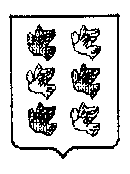 23.12.2021г.                                                     № 89№ п/пНаименование товараЕд. изм.Кол-воЦена за единицу товара в рублях (с учетом НДС)Общая стоимость товара в рублях (с учетом НДС)№ п/пНаименование товараЕд. изм.Кол-воЦена за единицу товара в рублях (с учетом НДС)Общая стоимость товара в рублях (с учетом НДС)1Интерактивная панель Teach Touch 65 с встраиваемым вычислительным  блоком с операционной системой и мобильной напольной стойкойшт1,00296 000,00296 000,002Ноутбук шт12,0052 169,68626 036,163Ноутбук шт1,0052 169,7952 169,794Планшет Huawei MatePad 10.4" 4+128 Gb WiFiшт4,0033 675,00134 700,005Кресло для учащихсяшт12,005 800,0069 600,006Кресло преподавателяшт1,006 030,006 030,007Стеллаж открытый для документовшт3,0010 445,0031 335,008Стол письменный для преподавателяшт1,0010 030,0010 030,009Стол письменный для учащихсяшт12,009 140,00109 680,0010Тумба выкатнаяшт3,004 900,0014 700,0011Шкаф для документовшт2,0012 200,0024 400,0012Шкаф для одеждышт1,0013 225,0013 225,0013Набор робототехническийнабор30,0026 944,00808 320,00ИТОГО:ИТОГО:ИТОГО:ИТОГО:ИТОГО:2 196 225,95